Управление образования Администрации города ЕкатеринбургаТерриториальное представительство ГАК в муниципальном образовании «город Екатеринбург»РАБОЧАЯ ТЕТРАДЬ ОРГАНИЗАТОРА АТТЕСТАЦИИ ПЕДАГОГИЧЕСКИХ РАБОТНИКОВЕкатеринбург2015Рабочая тетрадь организатора аттестации педагогических работников подготовлена специалистами Управления образования Администрации города Екатеринбурга, Верх-Исетского, Кировского, Ленинского, Октябрьского районных отделов образования. СОДЕРЖАНИЕПеречень  нормативных документов  по аттестации педагогических работников государственных и муниципальных образовательных организацийФедеральный уровень1. Закон  « Об образовании в Российской Федерации» от 29 декабря 2012 года № 273-ФЗ2. Трудовой кодекс РФ от 30.12 . № 197-ФЗ3. Приказ Министерства здравоохранения и социального развития РФ от 5 мая . № 216н  «Об утверждении профессиональных квалификационных групп должностей работников образования» 4. Приказ Министерства образования и науки РФ от 7 апреля 2014 года № 276 «Об утверждении порядка проведения аттестации педагогических работников организаций, осуществляющих образовательную деятельность» 5. Приказ Министерства здравоохранения и социального развития Российской Федерации от 26 августа . №  761н «Об утверждении Единого квалификационного справочника должностей руководителей, специалистов и служащих, раздел «Квалификационные характеристики должностей работников образования»6. Приказ Министерства здравоохранения и социального развития Российской Федерации от 31 мая 2011 года № 448н «О внесении изменения в Единый квалификационный справочник должностей руководителей, специалистов и служащих, раздел «Квалификационные характеристики должностей работников образования» (педагог-библиотекарь)7. Приказ Министерства здравоохранения и социального развития Российской Федерации от 23 декабря 2011 года № 1601н «О внесении изменений в профессиональные квалификационные группы должностей работников образования, утвержденные приказом Министерства здравоохранения и социального развития Российской Федерации от 5 мая . № 216н»8. Письмо Министерства образования и науки РФ от 24 февраля 2012 года  № 03-109 «О повышении квалификации и аттестации»9. Постановление Правительства Российской Федерации от 08.08.2013 года № 678 «Об утверждении номенклатуры должностей педагогических работников организаций, осуществляющих образовательную деятельность, должностей руководителей образовательных организаций»Региональный уровень1. Соглашение между Министерством общего и профессионального образования Свердловской области, Ассоциацией «Совет муниципальных образований Свердловской области» и Свердловской областной организацией Профсоюза работников народного образования и науки Российской Федерации на 2012 - 2014 г.г.2. Отраслевое соглашение по организациям системы образования города Екатеринбурга на 2013-2015 годы;3. Приказ Министерства общего и профессионального образования Свердловской области от 13 января 2011 года № 33-ал  «Об организации исполнения Министерством общего и профессионального образования Свердловской области государственной функции по организации проведения аттестации педагогических работников государственных и муниципальных образовательных учреждений, осуществляющих образовательную деятельность на территории Свердловской области»4. Положение о Главной аттестационной комиссии Министерства общего и профессионального образования Свердловской области, утвержденное приказом МОПОСО от 13.01.11. № 33-ал5. Приложения, утвержденные приказом МОПОСО от 13.01.11. № 33-ал:Организационно-содержательная  модель осуществления государственной функции по организации проведения аттестации педагогических работников государственных и муниципальных образовательных учреждений, осуществляющих образовательную деятельность на территории Свердловской области;Формы аттестации6. Приказ Министерства общего и профессионального образования Свердловской области  от 29 апреля . № 19-д «Об утверждении Административного регламента исполнения Министерством общего и профессионального образования Свердловской области государственной функции по организации проведения аттестации педагогических работников государственных и муниципальных образовательных учреждений, осуществляющих образовательную деятельность на территории Свердловской области»Административный регламент исполнения Министерством общего и профессионального образования Свердловской области государственной функции по организации проведения аттестации педагогических работников государственных и муниципальных образовательных учреждений, осуществляющих образовательную деятельность на территории Свердловской области»7. № 1 «Блок-схема последовательности действий по исполнению государственной функции по осуществлению государственной функции по организации проведения аттестации педагогических работников государственных и муниципальных образовательных учреждений, осуществляющих образовательную деятельность на территории Свердловской области»8. Приложение № 2 «Перечень оснований для отказа в осуществлении государственной функции по организации проведения аттестации педагогических работников государственных и муниципальных образовательных учреждений, осуществляющих образовательную деятельность на территории Свердловской области»9. Приложение № 3 «Образцы документов, формы, рекомендации по оформлению предоставления заявителями государственной функции по осуществлению государственной функции по аттестации педагогических работников государственных и муниципальных образовательных учреждений, осуществляющих образовательную деятельность на территории Свердловской области»10. Приказ Министерства общего и профессионального образования Свердловской области от 03 декабря . № 772-и «Об организации деятельности Центров квалификационных испытаний и Представительств Главной аттестационной комиссии Министерства общего и профессионального образования Свердловской области в 2014 аттестационном году»11. Приказ Министерства общего и профессионального образования Свердловской области от 25 декабря 2013 года № 854-и «Об утверждении состава Областного банка экспертов для формирования в 2014 аттестационном году экспертных комиссий для аттестующихся педагогических работников» 12. Письмо Министерства общего и профессионального образования Свердловской области от 10.09.2013 года № 02-01-95/5676 «О предоставлении информации в Областной банк экспертов на 2014 аттестационный год»13. Письмо Министерства общего и профессионального образования Свердловской области от 11.07.2014 №  02-11-024767  «О вступлении в действие Порядка  аттестации педагогических работников, утвержденного приказом Минобрнауки РФ от 07.04.2014 № 276, и представлении  отчетности за 2014 аттестационный год»Муниципальный уровень1. Постановление Главы Екатеринбурга от 18 ноября 2008 г. № 4988 «О введении системы оплаты труда работников муниципальных образовательных учреждений, реализующих программы начального общего, основного общего, среднего (полного) общего образования»2. Постановление Главы Екатеринбурга от 1 ноября 2010 г. № 5082 «О введении новой системы оплаты труда работников муниципальных образовательных учреждений муниципального образования «город Екатеринбург»3. Приложение, утвержденное Постановлением Главы Екатеринбурга от 1 ноября 2010 г. № 5082 «Положение о системе оплаты труда работников муниципальных образовательных учреждений муниципального образования «город Екатеринбург»4. Постановление Главы Екатеринбурга № 270 от 02 февраля 2011 г. «О внесении изменений в Постановление Главы Екатеринбурга от 01.11.2010 № 5082
«О введении новой системы оплаты труда работников муниципальных образовательных учреждений муниципального образования «город Екатеринбург»5. Постановление Главы  Екатеринбурга от 12 декабря 2011 г. № 5287 «О внесении изменений в приложение к Постановлению Главы Екатеринбурга от 18.11.2008 г. № 4988 «О введении системы оплаты труда работников муниципальных образовательных учреждений, реализующих программы начального общего, основного общего, среднего (полного) общего образования»Уровень Управления образования Администрации города Екатеринбурга1. Распоряжение от 31 октября 2011 г. № 899/36-ро «Об утверждении Положения об  Аттестационной  комиссии по аттестации руководителей  муниципальных бюджетных, казенных и автономных образовательных учреждений города Екатеринбурга»2. Распоряжение от 14 января 2014 г. № 29/46/36 «Об утверждении регламента работы территориального представительства ГАК в муниципальном образовании «город Екатеринбург» в 2014 году»Требования к квалификационным категориям(в соответствии с  Порядком проведения аттестации педагогических работников организаций, осуществляющих образовательную деятельность, утвержденным приказом Минобрнауки РФ от 7 апреля 2014 года № 276) П. 36. Первая  квалификационная  категория  педагогическим   работникамустанавливается на основе:     - стабильных   положительных   результатов   освоения     обучающимисяобразовательных программ по итогам мониторингов, проводимых организацией;     - стабильных   положительных   результатов   освоения     обучающимисяобразовательных программ  по  итогам  мониторинга  системы   образования,проводимого  в  порядке,  установленном  постановлением     ПравительстваРоссийской Федерации от 5 августа 2013 г. N 662*(5);     - выявления  развития   у   обучающихся   способностей     к   научной(интеллектуальной), творческой, физкультурно-спортивной деятельности;     - личного вклада в повышение качества образования,   совершенствованияметодов  обучения  и  воспитания,   транслирования   в     педагогическихколлективах  опыта  практических  результатов  своей     профессиональнойдеятельности,  активного  участия  в  работе  методических    объединенийпедагогических работников организации.П.     37. Высшая  квалификационная  категория  педагогическим   работникамустанавливается на основе:     - достижения обучающимися положительной динамики результатов освоенияобразовательных программ по итогам мониторингов, проводимых организацией;     - достижения   обучающимися   положительных   результатов     освоенияобразовательных программ  по  итогам  мониторинга  системы   образования,проводимого  в  порядке,  установленном  постановлением     ПравительстваРоссийской Федерации от 5 августа 2013 г. N 662*(5);     - выявления  и   развития   способностей   обучающихся     к   научной(интеллектуальной), творческой, физкультурно-спортивной деятельности,   атакже их участия в олимпиадах, конкурсах, фестивалях, соревнованиях;     - личного вклада в повышение качества образования,   совершенствованияметодов обучения  и  воспитания,  и  продуктивного  использования   новыхобразовательных технологий, транслирования в педагогических   коллективахопыта практических результатов своей профессиональной деятельности, в томчисле экспериментальной и инновационной;     - активного участия в работе методических объединений   педагогическихработников   организаций,   в   разработке       программно-методическогосопровождения образовательного процесса, профессиональных конкурсах.Права аттестующихся педагогических работников(в соответствии с  Порядком проведения аттестации педагогических работников организаций, осуществляющих образовательную деятельность, утвержденным приказом Минобрнауки РФ от 7 апреля 2014 года № 276)	п. 9. Работодатель   знакомит    педагогических          работников сраспорядительным  актом,  содержащим  список  работников     организации,подлежащих аттестации, графиком проведения аттестации под роспись не менее чем за 30 календарных дней до дня проведения их аттестации по графику.	п.12. При аттестации на соответствие занимаемой должности работодатель знакомит педагогического работника с представлением под роспись не позднее, чем за 30 календарных  дней  до  дня   проведения аттестации. После ознакомления с представлением педагогический   работник по желанию  может  представить  в  Аттестационную комиссию образовательной организации дополнительные   сведения,   характеризующие   его       профессиональную деятельность за период  с  даты  предыдущей  аттестации  (при   первичной аттестации - с даты поступления на работу).     При   отказе   педагогического   работника   от       ознакомления с представлением составляется акт, который подписывается  работодателем   и лицами (не менее двух), в присутствии которых составлен акт.	п. 22. Аттестацию  в  целях  подтверждения  соответствия    занимаемой должности не проходят следующие педагогические работники:     а) педагогические работники, имеющие квалификационные категории;     б)  проработавшие  в  занимаемой  должности  менее  двух   лет   ворганизации, в которой проводится аттестация;     в) беременные женщины;     г) женщины, находящиеся в отпуске по беременности и родам;     д) лица, находящиеся в отпуске по уходу за ребенком до достижения имвозраста трех лет;     е) отсутствовавшие на рабочем месте более четырех месяцев подряд   всвязи с заболеванием.     Аттестация педагогических работников,  предусмотренных   подпунктами«г» и «д» настоящего пункта, возможна не ранее чем через два года   послеих выхода из указанных отпусков.     Аттестация педагогических работников, предусмотренных подпунктом «е» настоящего пункта, возможна не ранее чем через год после  их  выхода   на работу.	п. 27. Аттестация педагогических работников в целях установления квалификационной категории проводится на основании их заявлений, подаваемых непосредственно в  аттестационную  комиссию,   либо направляемых педагогическими работниками в адрес аттестационной комиссии по почте письмом с уведомлением о вручении или с  уведомлением  в   форме электронного         документа                  с          использованием информационно-телекоммуникационных сетей общего пользования, в том числе сети «Интернет».	п.  29. Заявления  о  проведении  аттестации  подаются   педагогическими работниками независимо от продолжительности работы в организации, в   том числе в период нахождения в отпуске по уходу за ребенком.    	 п. 30. Заявления о проведении аттестации в целях  установления   высшей квалификационной категории по должности,  по  которой  аттестация   будет проводиться впервые, подаются педагогическими работниками не  ранее   чем через  два  года  после   установления   по   этой       должности первой квалификационной категории.     	п. 31. Истечение срока действия высшей квалификационной  категории   не ограничивает право педагогического работника впоследствии  обращаться   в аттестационную комиссию с заявлением о проведении его аттестации в целях установления высшей квалификационной категории по той же должности.    	 п. 32. Заявления педагогических  работников  о  проведении   аттестации рассматриваются аттестационными комиссиями в срок не более 30 календарных дней со дня их получения, в течение которого:     а) определяется конкретный срок проведения аттестации  для   каждогопедагогического работника индивидуально с учетом  срока  действия   ранееустановленной квалификационной категории;     б) осуществляется письменное уведомление педагогических работников осроке и месте проведения их аттестации.    	 п. 33.  Продолжительность  аттестации  для  каждого     педагогического работника от начала её проведения и до принятия  решения   аттестационной комиссией составляет не более 60 календарных дней.быть рассмотрено аттестационной комиссией не позднее одного месяца со дня подачи.	п. 35. Педагогический работник имеет право лично присутствовать при его аттестации  на  заседании  аттестационной  комиссии,  о  чем    письменно уведомляет аттестационную комиссию.      	п. 42. При принятии в отношении  педагогического  работника,   имеющего первую квалификационную категорию, решения  аттестационной  комиссии   об отказе  в  установлении  высшей  квалификационной  категории,    за   ним сохраняется первая квалификационная  категория  до  истечения    срока ее действия.     	п. 43. Педагогические работники,  которым  при  проведении   аттестации отказано в установлении квалификационной  категории,  обращаются  по  их желанию в аттестационную комиссию с заявлением о проведении аттестации на ту же квалификационную категорию не ранее чем через год со дня   принятия аттестационной комиссией соответствующего решения.     	п. 44. На основании  решений  аттестационных  комиссий  о   результатах аттестации педагогических работников соответствующие федеральные   органы исполнительной власти или уполномоченные органы  государственной   власти субъектов  Российской  Федерации  издают   распорядительные     акты   об установлении педагогическим работникам первой или высшей квалификационной категории со дня вынесения  решения  аттестационной  комиссией,   которые размещаются на официальных сайтах указанных органов в сети "Интернет".     	п. 45. Результаты аттестации  в  целях  установления   квалификационной категории (первой или высшей) педагогический работник вправе обжаловать в соответствии с законодательством Российской Федерации.     	п. 46.  Квалификационные  категории,   установленные     педагогическим работникам, сохраняются до окончания срока их действия  при  переходе  в другую  организацию,  в  том  числе  расположенную  в  другом    субъекте Российской Федерации.(в соответствии с Соглашением между Министерством общего и профессионального образования Свердловской области, Ассоциацией «Совет муниципальных образований Свердловской области» и Свердловской областной организацией Профсоюза работников народного образования и науки Российской Федерации на 2012 - 2014 г.г.)3.5.1. В случае истечения срока действия квалификационной категориипедагогических работников, которым до пенсии по возрасту осталось не болееодного года, за ними сохраняются повышающие коэффициенты к стандартнойстоимости бюджетной образовательной услуги, к минимальному окладу, ставкезаработной платы, установленные за соответствующую квалификационнуюкатегорию, а также все иные выплаты и повышения заработной платы,предусмотренные действующей в образовательном учреждении системой оплатытруда за соответствующую квалификационную категорию, до достижения имипенсионного возраста.3.5.2. После истечения срока действия первой, высшей, а такжеустановленной до 01.01.2011 года второй квалификационной категории,педагогическому работнику сохраняются повышающие коэффициенты кстандартной стоимости бюджетной образовательной услуги, к минимальномуокладу, ставке заработной платы, установленные за соответствующуюквалификационную категорию, а также все иные выплаты и повышениязаработной платы, предусмотренные действующей в образовательномучреждении системой оплаты труда за соответствующую квалификационнуюкатегорию, в течение одного года в следующих случаях:- в случае длительной нетрудоспособности;- нахождения в отпуске по беременности и родам, отпуске по уходу заребенком при выходе на работу;- возобновления педагогической деятельности, прерванной в связи с уходомна пенсию по любым основаниям;- окончания длительного отпуска в соответствии с п. 5 ст. 55 Закона РФ «Обобразовании»;- если работник был призван в ряды Вооружённых сил России;- в случае нарушения прав аттестующегося педагогического работника;- в случае увольнения в связи с сокращением численности или штатаработников организации.3.5.3. При аттестации работников, подтверждающих ранее присвоеннуюквалификационную категорию по должности в третий и более раз, принимавшихв межаттестационный период активное участие в районных и областныхмероприятиях, стабильно добивавшихся высокой результативности в работе,эффективно организующих образовательный процесс педагогический советобразовательного учреждения может принять решение о ходатайстве передаттестационной комиссией о признании результатов практической деятельности вмежаттестационный период за результаты аттестации текущего аттестационногогода на основании решения.3.5.4. Квалификационные категории, присвоенные педагогическимработникам в соответствии с Положением об аттестации, учитываются в течениесрока их действия при работе в должности, по которой присвоенаквалификационная категория, независимо от типа и вида образовательногоучреждения, преподаваемого предмета (дисциплины).В случае выполнения педагогическим работником, которому установленаквалификационная категория, педагогической работы в одном и том жеобразовательном учреждении на разных педагогических должностях, покоторым совпадают должностные обязанности, учебные программы,профили работы, ему устанавливаются повышающие коэффициенты кстандартной стоимости бюджетной образовательной услуги, к минимальномуокладу, ставке заработной платы, а также все иные выплаты и повышениязаработной платы, предусмотренные действующей в образовательномучреждении системой оплаты труда за соответствующую квалификационнуюкатегорию, по каждой педагогической должности согласно Приложению № 1.3.5.5. Выпускники среднего и высшего профессионального образования,впервые поступившие на постоянную работу в образовательные учреждения напедагогические должности, получают единовременное пособие на обзаведениехозяйством в размере, утверждённым Правительством Свердловской области.3.5.6. Выпускникам учреждений среднего и высшего профессиональногообразования, получившим соответствующее профессиональное образование впервый раз и трудоустроившимся по специальности в год окончания учрежденийсреднего и высшего профессионального образования, к стандартной стоимостибюджетной образовательной услуги, к минимальному окладу, ставке заработнойплаты устанавливается стимулирующая выплата в размере 20 %, а также все иныевыплаты и повышения заработной платы, предусмотренные действующей вобразовательном учреждении системой оплаты труда за первуюквалификационную категорию, сроком на два года.3.5.7. Педагогическим работникам, в отношении которых аттестационнойкомиссией принято решение о соответствии занимаемой должности,устанавливаются следующие выплаты и повышения заработной платы:педагогическим работникам общеобразовательных учреждений, оплата трудакоторых устанавливается в соответствии с постановлением ПравительстваСвердловской области от 05.09.2008 г. № 935-ПП «О введении системы оплатытруда работников общеобразовательных учреждений, реализующих программыначального общего, основного общего, среднего (полного) общего образования»устанавливается повышающий коэффициент к стандартной стоимости бюджетнойобразовательной услуги либо к окладу (должностному окладу), ставке заработнойплаты, - 1,1,педагогическим работникам иных образовательных учрежденийустанавливается выплата по повышающему коэффициенту к минимальномуокладу, ставке заработной платы – 0,1.Делопроизводство по аттестации педагогических работников в образовательной организацииВсе журналы должны быть пронумерованы, прошнурованы, скреплены печатью ОО и подписью руководителя образовательной организации.1. Журнал регистрации заявлений, представленийФорма для регистрации заявлений педагогических работников с целью установления соответствия квалификации требованиям, предъявляемым к квалификационным категориям:Форма для регистрации представлений на  педагогических работников с целью установления соответствия занимаемой должности2. Журнал регистрации уведомлений педагогическим работникам3. Журнал выдачи документов о решениях аттестационных комиссий, регистрации рекомендаций4. Журнал протоколов заседаний аттестационной комиссии образовательной организации5. Журнал протоколов заседаний рабочей группы образовательной организацииОбразец заполнения:Протокол № 1заседания рабочей группы образовательной организацииДата:Присутствовали: (указываются ФИО членов рабочей группы)Повестка: (указываются вопросы, которые обсуждались на заседании)Руководитель рабочей группы: (подпись)Члены рабочей группы: (подписи)6. График аттестации педагогических работников,аттестующихся в 2015 году6. Журнал протоколов консультацийОбразец заполнения:Протокол № 1проведения консультации по вопросам аттестации педагогических работниковДата:Присутствовали: (указываются ФИО педагогов)Тема: (в соответствии с утвержденным графиком)Содержание консультации:(раскрывается содержание вопросов, обсуждаемых на консультации)Консультацию провел: (указывается ФИО проводившего консультацию и его подпись)Ознакомлены: (указываются подписи присутствующих на консультации педагогов)График проведения тематических консультаций по вопросам аттестацииКонсультации проводятся не реже 1 раза в месяц. Приказом руководителя ОО устанавливается определенный день недели и время для консультирования педагогов по вопросам аттестации. Например, первый вторник каждого месяца с 14.00 до 15.00.Тематика консультаций определяется в зависимости от:- особенностей педагогического коллектива ОО (образование, квалификация, стаж педагогической работы и др.);- вида аттестации, на которую выходят педагоги;- должностей аттестующихся педагогов;- форм аттестации и др.Примерная тематика для консультаций:- нормативные документы по аттестации педагогических работников организаций, осуществляющих образовательную деятельность;- виды и формы аттестации; требования к квалификационным категориям (первой, высшей);- алгоритм прохождения аттестации в целях подтверждения соответствия занимаемой должности;- алгоритм прохождения аттестации в целях установления квалификационной категории;- самоанализ, самооценка педагога;- требования к аналитическому отчету и др.Алгоритм действий по организации аттестации в целях подтверждения соответствия занимаемой должности:- фиксирование результатов профессиональной деятельности за межаттестационный период;- внесение педагогического работника, не имеющего квалификационной категории и проработавшего в занимаемой должности два года, в график аттестации образовательного учреждения на текущий календарный год; - выдача педагогическому работнику  письменного уведомления о включении в график аттестации;- подготовка предварительной информации об аттестующемся работнике;- формирование аттестационного дела;- подготовка представления на аттестующегося педагога, рекомендаций образовательной организации на межаттестационный период (по дате - после исполнения двух лет стажа);- ознакомление аттестующегося педагогического работника с представлением, рекомендациями образовательной организации на межаттестационный период;- ознакомление  с нормативными документами по аттестации;- организация проведения самооценки педагогического работника;- письменное уведомление аттестующегося педагогического работника о месте, дате и времени аттестации;- представление пакета аттестационных документов на заседание аттестационной комиссии ОО;- проведение процедуры аттестации;- оформление протокола заседания и решения аттестационной комиссии ОО;- оформление выписки из протокола аттестационной комиссии ОО об установлении соответствия (несоответствия) занимаемой должности;- подготовка проекта приказа об  установлении повышающего коэффициента; - внесение записей в личную карточку работника (форма № Т-2, раздел IV«Аттестация», утвержденная постановлением Госкомстата России от 05.01. 2004 года № 1).Алгоритм действий по организации аттестации в целях установления квалификационной категории:- фиксирование результатов профессиональной деятельности за межаттестационный период;- внесение педагогического работника, имеющего квалификационную категорию (первую, высшую), в график аттестации образовательной организации на текущий календарный год; - выдача педагогическому работнику письменного уведомления об окончании через 3 месяца срока действия квалификационной категории; - подготовка предварительной информации об аттестующемся работнике;- формирование аттестационного дела;- оформление аттестационного паспорта;- ознакомление педагогического работника с нормативными документами по аттестации;- организация проведения самооценки педагогического работника;- фиксирование в паспорте результатов самооценки и саморекомендаций аттестующегося педагогического работника на межаттестационный период;- регистрация заявления на аттестацию педагогического работника;- подготовка рекомендаций образовательной организации на межаттестационный период;- ознакомление аттестующегося педагогического работника с рекомендациями образовательной организации на межаттестационный период;- выбор аттестующимся педагогическим работником  формы предъявления результатов практической профессиональной деятельности;- направление электронной заявки в КАИС  ИРО на проведение аттестации на ВКК;- направление заявки в РОО на проведение аттестации на 1КК;- письменное уведомление аттестующегося педагогического работника о месте, дате и времени аттестации;- организация проведения экспертизы результатов практической профессиональной деятельности педагогического работника; - фиксирование результатов аттестации в аттестационном паспорте;- представление пакета аттестационных документов в ГАК (заявление, аттестационный паспорт);- выдача документа о решении аттестационной комиссии;- внесение записей в трудовую книжку и личную карточку работника (форма № Т-2, раздел IV«Аттестация», утвержденная постановлением Госкомстата России от 05.01. 2004 года № 1);- издание приказа ОО об установлении повышающего коэффициента (за квалификационную категорию) на основании приказа МОПОСО.УВЕДОМЛЕНИЕ(выдается за 3 месяца до окончания срока КК)	Уважаемый (ая)___________________________________________!В соответствии с порядком проведения   аттестации   педагогических     работниковорганизаций,  осуществляющих  образовательную  деятельность, утвержденным приказом Министерства образования и науки Российской Федерации от 7 апреля 2014 г.  № 276,  на основании графика аттестации педагогических работников (плана, программы управленческой деятельности по организации аттестации педагогических работников) МОО №____ уведомляем Вас, что срок действия квалификационной категории (высшая, первая, вторая) по должности_____________ заканчивается ___________________________.С целью сохранения уровня оплаты труда с учетом имеющейся квалификационной категории рекомендуем Вам пройти аттестацию не позднее __________________________________.Ответственный за организацию аттестации ПРв МОО_______								________________(ФИО)УВЕДОМЛЕНИЕ(выдается за месяц до процедуры аттестации на соответствие занимаемой должности)	Уважаемый (ая)___________________________________________!	В соответствии с порядком проведения   аттестации   педагогических     работников организаций,  осуществляющих  образовательную  деятельность, утвержденным приказом Министерства образования и науки Российской Федерации от 7 апреля 2014 г.  № 276,  на основании графика аттестации педагогических работников, уведомляем Вас, что аттестация в целях подтверждения соответствия занимаемой должности состоится в_____________________________________________________________(наименовании организации, адрес)__________________________________________________________________(дата, время проведения)Ответственный за организацию аттестации ПРв МОО_______						________________(ФИО)УВЕДОМЛЕНИЕ(выдается за месяц до проведения процедуры аттестации)	Уважаемый (ая)___________________________________________!	В соответствии с порядком проведения   аттестации   педагогических     работников организаций,  осуществляющих  образовательную  деятельность, утвержденным приказом Министерства образования и науки Российской Федерации от 7 апреля 2014 г.  № 276, на основании Вашего заявления на аттестацию в целях установления __________квалификационной категории, уведомляем Вас о том, что экспертиза результатов практической деятельности состоится «____»__________20___г. Ответственный за организацию аттестации ПРв МОО_______						________________(ФИО)УВЕДОМЛЕНИЕ(выдается в январе педагогам, не имеющим квалификационной категории, включенным в график аттестации на текущий аттестационный год)	Уважаемый (ая)___________________________________________!В соответствии с порядком проведения   аттестации   педагогических     работниковорганизаций,  осуществляющих  образовательную  деятельность, утвержденным приказом Министерства образования и науки Российской Федерации от 7 апреля 2014 г.  № 276, на основании программы управленческой деятельности по организации аттестации педагогических работников МОО №____ уведомляем Вас, что Вы включены в график аттестации на 2015 аттестационный год.Ответственный за организацию аттестации ПРв МОО_______						________________(ФИО)Памятка по экспертизе аттестационных документов1.Заявление аттестующегося работникаЗаявление пишется машинописно, в соответствии  с рекомендуемой формой, (см. Административный регламент МОПОСО) в Главную аттестационную комиссию МОПОСО.Педагогический работник вправе обратиться с заявлением в аттестационную комиссию в любое время, но до истечения срока квалификационной категории.Обращать внимание на срок окончания квалификационной категории!Истечение срока действия высшей квалификационной  категории   неограничивает право педагогического работника впоследствии  обращаться   ваттестационную комиссию с заявлением о проведении его аттестации в целяхустановления высшей квалификационной категории по той же должности.В левом верхнем углу должен стоять № регистрации и дата.	В заявлении указывается должность и квалификационная категория, на которую претендует аттестующийся работник, дается обоснование мотивов, побудивших аттестующегося принять именно такое решение.	В качестве оснований для притязаний на первую квалификационную категорию в заявлении представляются результаты практической профессиональной деятельности аттестующегося по должности, в соответствии с требованиями к квалификационной категории (п. 36 Порядка аттестации), не превышающие сроков межаттестационного периода.П. 36. Первая  квалификационная  категория  педагогическим   работникамустанавливается на основе:     - стабильных   положительных   результатов   освоения     обучающимисяобразовательных программ по итогам мониторингов, проводимых организацией;     - стабильных   положительных   результатов   освоения     обучающимисяобразовательных программ  по  итогам  мониторинга  системы   образования,проводимого  в  порядке,  установленном  постановлением     ПравительстваРоссийской Федерации от 5 августа 2013 г. N 662*(5);     - выявления  развития   у   обучающихся   способностей     к   научной(интеллектуальной), творческой, физкультурно-спортивной деятельности;     - личного вклада в повышение качества образования,   совершенствованияметодов  обучения  и  воспитания,   транслирования   в     педагогическихколлективах  опыта  практических  результатов  своей     профессиональнойдеятельности,  активного  участия  в  работе  методических    объединенийпедагогических работников организации.         Педагогические работники могут обратиться в аттестационную комиссию с заявлением о проведении аттестации для установления соответствия уровня их квалификации требованиям, предъявляемым к высшей квалификационной категории не ранее чем через 2 года после установления первой квалификационной категории.	Проверить наличие подписи аттестующегося в заявлении.	2. Паспорт аттестующегося работника.Ф.И.О. аттестующегося на титульном листе прописываются полностью, в именительном падеже разборчивым почерком (наиболее «сложные» имена и фамилии прописываются печатными буквами).Должность указывается строго в соответствии с Единым  квалификационным справочником должностей руководителей, специалистов и служащих.В разделе «Сведения об аттестующемся» указываются все требуемые данные, ставятся соответствующие подписи и печать ОО.Указывается дата назначения на должность в данной образовательной организации.В пункте «Сведения о повышении квалификации» указывается последний факт ПК.Заявление подается и регистрируется в образовательной организации.Педагогический работник вправе обратиться с заявлением в аттестационную комиссию в любое время, но до истечения срока квалификационной категории.Обращать внимание на срок окончания квалификационной категории!Заявление должно быть рассмотрено не позднее одного месяца со дня подачи.Продолжительность аттестации для  каждого педагогического работника с начала ее проведения (включение в график аттестации) и до принятия решения аттестационной  комиссии не должна превышать двух месяцев 	(обратить внимание на дату подачи заявления и сроки прохождения аттестации!).Педагогические работники могут обратиться в аттестационную комиссию с заявлением о проведении аттестации для установления соответствия уровня их квалификации требованиям, предъявляемым к высшей квалификационной категории не ранее чем через 2 года после установления первой квалификационной категории.В разделе «Данные о прохождении аттестации» проверить соответствие ФИО, должности педагога на развороте и на титульном листе.Проверить наличие № приказа (распоряжения) о составе экспертной комиссии, № протокола.Проверить заполнение раздела самооценки: наличие баллов по компонентам профессиональной деятельности, общего балла, даты, подписи педагога. Баллы самооценки и баллы экспертов ставятся целыми числами!В данном разделе заполняются графы, соответствующие компонентам профессиональной деятельности и общий балл; пишутся фамилии 3-х экспертов  и ставятся их подписи.Указывается наименование представительства, в котором осуществлялась экспертиза.При аттестации на 1КК ставится подпись руководителя и печать территориального представительства ГАК;При аттестации на ВКК ставится подпись руководителя и печать ГАК (ИРО или Дворец молодежи).Проверить наличие подписи руководителя представительства и печати.Анализируется адекватность оценивания на этапе самооценки и этапе экспертизы; соответствие оценок в паспорте содержанию заявления.Проверить наличие подписи педагога в ознакомлении с нормативными документами, результатами экспертизы, наличием (отсутствием) претензий по процедуре.В последнем разделе паспорта фиксируются рекомендации: аттестующегося работника, образовательной организации, экспертной комиссии.Проверить наличие подписи руководителя ОО, председателя ЭК.Проверить наличие подписи педагога об ознакомлении с рекомендациями.Рекомендации по оформлению заявленияЗаявление оформляется на компьютере на отдельных листах строго по образцуТехнические требования к документу:	- шрифт TimesNewRoman; размер – 14	- стандартная страница формата А4, имеющая параметры:		левое поле – 3 см;		правое поле – 1,5 см;		верхнее поле – 2 см;		нижнее поле – 2 см;	- междустрочный интервал – одинарный;	- сокращения, выделения, подчеркивание  в тексте не допускаются.Обращение в шапке пишется в родительном падеже без предлога и выравнивается по левому краюРег. № _______					В Главную аттестационную комиссиюДата регистрации 					Министерства общего и профессиональногообразования Свердловской области Петровой Зои Сергеевны,(фамилия, имя, отчество полностью)		     учителя МБОУ СОШ № __			_______________района г. Екатеринбурга(должность, место работы)заявлениеПрошу аттестовать меня в 2015 году на первую (высшую)квалификационную  категорию по должности_____________________________________________________(Наименование должности указывается в соответствии с приказом Министерства здравоохранения и социального развития РФ от 05.05.2008 г. №216н «Об утверждении профессиональных квалификационных групп должностей работников образования»).В настоящее время (имею первую (высшую) квалификационную категорию по должности___________, срок ее действия до____________)либо(квалификационной категории не имею).Основанием для аттестации на указанную в заявлении квалификационную категорию считаю следующие результаты работы, соответствующие требованиям, предъявляемым к первой (высшей) квалификационной категории(перечислить направления деятельности и задачи, которые ставились перед аттестующимся в межаттестационный период по перечисленным направлениям деятельности; указать степень реализации поставленных задач (насколько удалось приблизиться к намеченнойцели) по перечисленным выше направлениям деятельности и что изменилось в результате реализации поставленных задач по перечисленным направлениям деятельности;  перечислить показатели практической деятельности в межаттестационный период, подтверждающие эффективность работы по перечисленным выше направлениям деятельности; сформулировать значимость личного вклада аттестующегося работника в развитие образовательной организации, муниципального образования)	В заявлении на аттестацию в целях установления квалификационной категории (первой или высшей), аттестующийся работник:- дает обоснование заявленной квалификационной категории (с учетом должностных обязанностей, требований к квалификационной категории в соответствии с Порядком);- указывает результаты профессиональных достижений, личный вклад в развитие образовательного учреждения, системы образования района, города, области  за период работы с момента последней аттестации (межаттестационный период);- представляет информацию о степени реализации рекомендаций по результатам предыдущей аттестации.__________________________________________________________________________________________________________________________________________________________	В заявлении на досрочную аттестацию (с целью повышения квалификационной категории с первой на высшую):	- датами подтверждается информация о том, что с момента присвоения первой квалификационной категории прошло не менее 2 лет;	- обосновываются результаты сравнительного анализа личных достижений за период, прошедший с момента предыдущей аттестации.__________________________________________________________________________________________________________________________________________________________Сообщаю о себе следующие сведения:образование (Указываются сведения об образовании аттестующегося педагога в соответствии с данными диплома образовательной организации (когда и какую образовательную организацию профессионального образования окончил, полученная специальность и квалификация. Наименование образовательной организации прописывается полностью).__________________________________________________________________________________________________________________________________________________________стаж педагогической работы (по специальности) ________ лет,в данной должности ________ лет; в данной организации _______ лет.(Стаж педагогической работы, а также стаж работы в данной должности, в данной организации указывается количеством полных календарных лет на дату написания заявления)Имею следующие награды, звания, ученую степень, ученое званиеНаличие наград и званий прописывается в следующем порядке: год награждения,  наименование награды или звания__________________________________________________________________________________________________________________________________________________________Сведения о повышении квалификацииУказывается переподготовка или курсовая подготовка аттестующегося педагога за межаттестационный период. Информация представляется в следующем порядке: год, наименование образовательной  организации (прописывается аббревиатурой например, ГБОУ ДПО СО «ИРО»), тема или направление, количество часов.__________________________________________________________________________________________________________________________________________________________Аттестацию на заседании аттестационной комиссии прошу провести(в моем присутствии, без моего присутствия) (Прописывается).Являюсь (не являюсь) членом профсоюзной организации (Прописывается).«___»_________20___г.						Подпись (расшифровка)Рекомендации по оформлению аттестационного паспортаМИНИСТЕРСТВО ОБЩЕГО И ПРОФЕССИОНАЛЬНОГО ОБРАЗОВАНИЯСВЕРДЛОВСКОЙ ОБЛАСТИПАСПОРТ
АТТЕСТУЮЩЕГОСЯИванов Иван Иванович         (Фамилия, имя, отчество)МБОУ СОШ № ___  _____________ района г. Екатеринбурга(Образовательная организация, муниципальное образование)Педагог дополнительного образования(Должность, по которой аттестуется работник)Паспорт подлежит замене на аттестационный лист№ _____ от «___» ________ 20___ г.Зарегистрирован ГАК  «_____» _________________ 20 ____ г. № ______________Протокол №_______ «____»__________20____г.Результаты рассмотрения рабочей группой  ГАК____________________________СВЕДЕНИЯ ОБ АТТЕСТУЮЩЕМСЯ(заполняется в образовательной организации)1. ФИО Иванов Иван  Иванович2. Дата и год рождения« 20 »  января    1964  г.3. Сведения об образовании:1986 г., Свердловское педагогическое училище № 1 им. М. Горького,  специальность: «Физическая культура», присвоена квалификация: «Учитель физической культуры»;1997 г., Уральский государственный педагогический институт,  специальность: «География», присвоена квалификация: «Учитель географии и воспитатель-эколог»(какое ОУ окончил (а) и когда, специальность, квалификация, ученая степень (звание) и т. п.)4. Занимаемая должность на момент аттестации и дата назначения на эту должностьпедагог дополнительного образования, 01.09.2009 г.5. Место работы МБОУ СОШ № __  ______________ района г. Екатеринбурга6. Общий трудовой стаж 		30 лет7. Стаж педагогической работы (работы в должности)  	25 лет (2 года)8. Сведения о повышении квалификации 2009 г. ФБГОУ ВПО УрГПУ   «Мониторинг физического развития и физической подготовленности обучающихся», 72 час.(год, ОУ, наименование ОП не менее 72 час.) 9. Участвую в аттестации впервые, повторно (второй, третий, четвертый раз), досрочно (нужное подчеркнуть)10. Предыдущую аттестацию проходил (а) в2008 году,присвоена первая  КК по должности     педагог дополнительного образованияустановлено соответствие должности________________________________________11. Аттестация в целях (нужное подчеркнуть):установления соответствия__(первой, высшей) квалификационной категорииЗарегистрировано  заявление «_____» _________________ 20 ____ г. № ______________Примерное содержание аттестационного дела1. Сведения об аттестующемся педагогическом работнике2. Копии документов об образовании и  повышении квалификации3. Индивидуальный график прохождения аттестации4. Копия заявления аттестующегося педагога5. Копия представления аттестующегося педагога (на соответствие занимаемой должности)6. Копия аттестационного паспорта (при аттестации на квалификационную категорию)7. Копия распоряжения (приказа) о создании экспертной комиссии8. Копия протокола проведения экспертизы результатов деятельности в межаттестационный период, копии листов экспертной оценки и экспертного заключения, копия регистрационной карты аттестующегося педагога (при аттестации на квалификационную категорию)Сведения об аттестующемся педагоге1. ФИО				Иванов Иван Иванович2. Дата и год рождения		 20 января 1964 года3. Сведения об образовании и повышении квалификации (какое ОУ окончил и когда, специальность, квалификация, звание, ученая степень и т.д.)1986 г., Свердловское педагогическое училище № 1 им. М. Горького,  специальность: «Физическая культура», присвоена квалификация: «Учитель физической культуры»1997 г., Уральский государственный педагогический институт,  специальность: «География», присвоена квалификация: «Учитель географии и воспитатель-эколог»4. Занимаемая должность на момент аттестации и дата назначения на эту должностьпедагог дополнительного образования, 01.09.2009 г.5. Общий трудовой стаж			30 лет6. Стаж педагогической работы 		25 лет 7. Стаж работы в данной должности 	2 года8. Стаж работы в данном учреждении	21 год9. Сведения о повышении квалификации (когда и где и обучался)10.  Сведения  о предыдущих аттестациях:СОГЛАСОВАНОДиректор МБОУ СОШ № _______________« 31 » августа 2014 г.ИНДИВИДУАЛЬНЫЙ ГРАФИКПРОХОЖДЕНИЯ АТТЕСТАЦИИ1. ФИО (полностью)		Иванов Иван Иванович2. Занимаемая должность	педагог дополнительного образования3. Заявленная категория	первая4. Вид аттестации:	в целях установления первой квалификационной категорииРекомендации по оформлению информационного стенда в образовательной организации«Аттестация педагогических работников»В помощь педагогам в образовательной организации оформляется информационный стенд по вопросам аттестации педагогических работников.На стенде рекомендуется  поместить следующую информацию:Перечень нормативных документов по аттестации педагогических работников (со ссылками на электронные адреса)График аттестации педагогических работников образовательной организации на текущий календарный годГрафик тематических консультаций по вопросам аттестацииИнформация о месте размещения нормативных документов, методических материалов в образовательной организацииИнформационные сайты  Министерства общего и профессионального образования Свердловской области, ГАОУ ДПО СО «Институт развития образования», Управления образования Администрации города Екатеринбурга, контактные телефоны специалистов по аттестации кадров РОО, УОТребования к квалификационным категориям (первой, высшей)Формы аттестацииПоложение об аттестационной комиссии образовательной организацииСостав аттестационной комиссии образовательной организацииФорма заявленияПрава аттестующегося педагогаПриказы, распоряженияОбъявленияДругая необходимая информация1. Форма заявки на проведение экспертизы педагогической деятельности в целях установления высшей квалификационной категории(Информация направляется в  РОО      до 12 числа каждого месяца на следующий календарный месяц)Подпись руководителя ОО, печать ОО.ФИО организатора аттестации (контактный телефон, электр. адрес)2. Форма заявки на проведение экспертизы педагогической деятельности в целях установления первой квалификационной категории(Информация направляется в    РОО     до 20 числа каждого месяца на следующий календарный месяц)Подпись руководителя ОО, печать ОО.   ФИО организатора аттестации (контактный телефон, электр. вдрес)Форма регистрационной карты педагогических работников, завершивших аттестацию в целях установления первой квалификационной категорииФорма регистрационной карты педагогических работников, завершивших аттестацию в целях установления высшей  квалификационной категорииПриложение № 3							к Административному регламентуОбразцы документов, формы, рекомендации по оформлению предоставления заявителями государственной функции по осуществлению государственной функции по аттестации педагогических работников государственных и муниципальных образовательных учреждений, осуществляющих образовательную деятельность на территории Свердловской области.В Главную аттестационнуюкомиссию Министерства общего ипрофессионального образования Свердловской области  от _________________________                                          (фамилия, имя, отчество)                                      ____________________________                                        (должность, место работы)ЗАЯВЛЕНИЕ    Прошу аттестовать меня в 20__ году на __________________ квалификационную  категорию     по      должности    (должностям)_____________________________.    В настоящее время (имею ___________ квалификационную  категорию,  срок ее действия до_________) либо (квалификационной категории не имею).Основанием для   аттестации   на   указанную    в    заявлении квалификационную категорию считаю следующие результаты работы, соответствующие требованиям, предъявляемым к _______ квалификационной категории(перечислить направления деятельности и задачи, которые ставились перед аттестующимся в межаттестационный период по перечисленным направлениям деятельности; указать степень реализации поставленных задач (насколько удалось приблизиться к намеченной цели) по перечисленным выше направлениям деятельности и что изменилось в результате реализации поставленных задач по перечисленным направлениям деятельности;  перечислить показатели практической деятельности в межаттестационный период, подтверждающие эффективность управленческой практики по перечисленным выше направлениям деятельности; сформулировать значимость личного вклада аттестующегося работника в развитие образовательного учреждения, муниципального образования): ________________________________________________________________________________________________________________________________________________________________Сообщаю о себе следующие сведения:образование (когда и какое образовательное учреждение профессионального образования окончил, полученная специальность и квалификация) _______________________________________________________________________________________________________________________________________________________________стаж педагогической работы (по специальности) ________ лет, в данной должности ________ лет; в данном учреждении _______ лет.Имею следующие награды, звания, ученую степень, ученое звание ________________________________________________________________________________Сведения о повышении квалификации ______________________________________________________________________________________________________________________________Аттестацию на заседании аттестационной комиссии прошу провести в моем присутствии (без моего присутствия)(нужное подчеркнуть)ПРЕДСТАВЛЕНИЕ(на педагогических работников, аттестующихся в  целях  подтверждения соответствия занимаемой должности) На _____________________________________________________________________________________________________________________________________(ФИО, дата рождения)для установления соответствия занимаемой должности__________________________________________________________________________(наименование должности) в ОО ______________________________________________________________________________________________________________________________________________Данные об аттестующемся:1. Сведения об  образовании _______________________________________                                                                      (какое образовательное учреждение окончил(а) и когда,, _________________________________________________________________специальность, квалификация, звание, ученая степень, ученое звание и др.)2. Сведения о работе:Общий трудовой стаж ______________________________________________________ Стаж педагогической работы ________________________________________________В данном образовательном учреждении работает с _____________________									(дата)3. Характеристика деятельности:профессионально-личностные качества: _____________________________________________________________________________________________ деловые качества: ________________________________________________________________________________________________________________организаторские способности: _____________________________________________________________________________________________________4. Оценка результатов профессиональной деятельности (достижений)__________________________________________________________________________________________________________________________________________________________________________________________________________________________________________5. Дополнительные сведения._________________________________________________________________(подпись, печать, ФИО руководителя ОО) С представлением ознакомлен (а)«_____»_________20_____ Подпись_______________________МИНИСТЕРСТВО ОБЩЕГО И ПРОФЕССИОНАЛЬНОГО ОБРАЗОВАНИЯ СВЕРДЛОВСКОЙ ОБЛАСТИПАСПОРТ
АТТЕСТУЮЩЕГОСЯ(представляется на регистрацию в ГАК лицом, ответственным за информационный обмен в МОУО, ведомстве, в ОУ, подведомственном МО СО, Представительстве ГАК)__________________________________________________________________________Фамилия, имя, отчество__________________________________________________________________________Образовательное учреждение, муниципальное образование__________________________________________________________________________Должность, по которой аттестуется работникПаспорт подлежит замене на аттестационный лист№ _____ от «___» ________ 20___ г.Зарегистрирован ГАК   № ______________ «____»_______20____г. Протокол №_______  «____»_______20____г. Результаты рассмотрения рабочей группой ГАК___________________________СВЕДЕНИЯ ОБ АТТЕСТУЮЩЕМСЯ(заполняется в образовательном учреждении)1. ФИО ______________________________________________________________________________2. Дата и год рождения «____» ________________ 19_____ г.3. Сведения об образовании ___________________________________________________________(год, какое ОУ окончил (а)________________________________________________________________________________(специальность, квалификация, ученая степень (звание) и т. п.)4. Занимаемая должность на момент аттестации и дата назначения на эту должность______________________________________________________________________
________________________________________________________________________________5. Место работы _____________________________________________________
________________________________________________________________________________6. Общий трудовой стаж __________________________________________________________7. Стаж педагогической работы (работы в должности) ___________________________________8. Сведения о повышении квалификации _______________________________________________                                                         (год, ОУ, наименование ОП не менее 72 час.) _____________________________________________________________________________________9. Участвую в аттестации впервые, повторно (второй, третий, четвертый раз), досрочно (нужное подчеркнуть)10. Предыдущую аттестацию проходил (а) в ________ году, присвоена ____________ КК по должности_______________________________________________11. Предыдущую аттестацию проходил (а) в ________ году, установлено соответствие должности____________________________________________________12. Аттестация с целью (нужное подчеркнуть):подтверждения соответствия занимаемой должностиустановления соответствия уровня квалификации требованиям, предъявляемым к (первой, высшей) квалификационной категорииЗарегистрировано (нужное подчеркнуть):представление, заявление«_____» _________________ 20 ____ г. № ______________Данные о прохождении  АТТЕСТАЦИИФИО аттестующегося______________________________________ОУ ______________________________должность____________________* Рейтинговая таблицаЗАДАЧИ НА МЕЖАТТЕСТАЦИОННЫЙ ПЕРИОДОсновные перспективные направления развития
профессиональной компетентности аттестующегося работника
по результатам САМООЦЕНКИ______________________________________________________________________________________________________________________________________________________________________________________________________________________________________________________________________________________________________________________________________________________________________________________________________________________________________________________________________________________________________________________________________________________________________________________________Подпись аттестующегося ________________________ 	       Дата ______________Рекомендации ОБРАЗОВАТЕЛЬНОГО УЧРЕЖДЕНИЯ
по результатам межаттестационного периода______________________________________________________________________________________________________________________________________________________________________________________________________________________________________________________________________________________________________________________________________________________________________________________________________________________________________________________________________________________________________________________________________________________________________________________________Подпись руководителя ОУ _____________ (________________)Дата ______________С рекомендациями ознакомлен (а) ________________________ Дата ______________Рекомендации ЭКСПЕРТНОЙ (квалификационной) КОМИССИИ______________________________________________________________________________________________________________________________________________________________________________________________________________________________________________________________________________________________________________________________________________________________________________________________________________________________________________________________________________________________________________________________________________________________________________________________Подпись председателя ЭК (КК)  ______________ (_______________) Дата ______________С рекомендациями ознакомлен (а) ________________________ Дата ______________Направление в ЦЕНТР квалификационных испытаний при ________________________________________________________________________________________________________________________________________________________________________________________________________________________________________Подпись руководителя ОУ                                        МПЛист экспертной оценкиФИО аттестующегося учителя: ______________________________________________________ОУ, должность: ____________________________________________________________________  Форма аттестации: _________________________________________________________________Член экспертной комиссии:___________________________________________________________________________ _                     (ФИО полностью, подпись)Дата:Лист экспертного заключенияФИО аттестующегося учителя: ______________________________________________________ОУ, должность: ____________________________________________________________________  Форма аттестации: _________________________________________________________________Максимально возможное количество баллов: 50Уровни сформированности компонентов профессиональной деятельности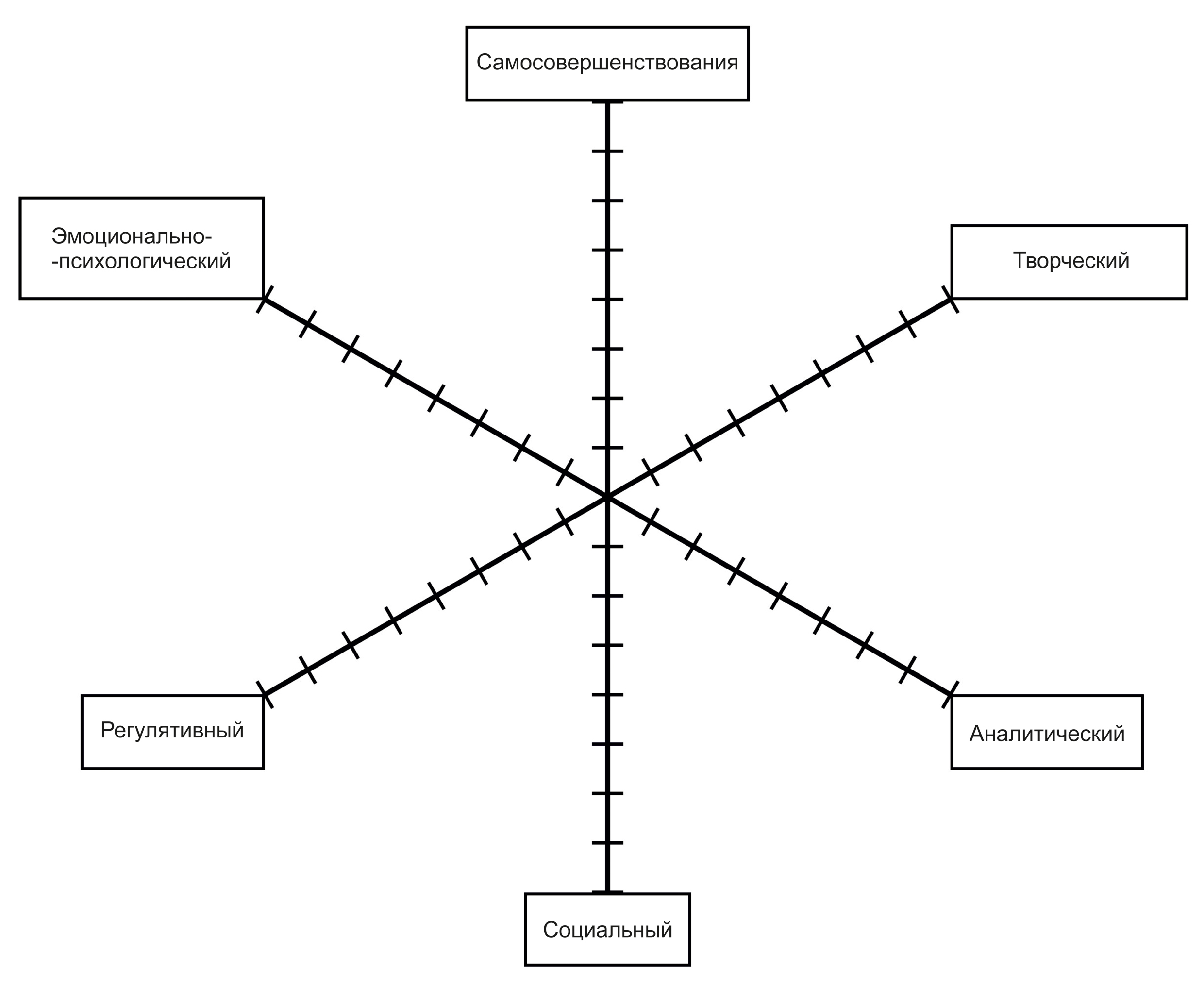 Количество баллов:_________________Рекомендации на следующий межаттестационный период: ___________________________________________________________________________________________________________________________________________________________________________________________________________________________________________________________________________________________________________________________________________________________________________________________________________________________________________________________________________________________________________Председатель экспертной комиссии ____________________________________________________                                                                                                   (ФИО полностью, подпись)Члены комиссии           _____________________________________ __________________________                     (ФИО полностью, подпись)                                        ______________ _________________________________________________                     (ФИО полностью, подпись)С заключением ознакомлен:______________________________________________________ подпись  аттестующегося (расшифровка)                                                                                                           _________________20___ года_________________________________________________________________________________________________Полученные результаты ранжируются в рамках рейтинговой системы:0 - 19 баллов - установление несоответствия занимаемой должности,20 баллов и выше - установление соответствия занимаемой должности,30 - 39 баллов - уровень квалификации соответствует требованиям, предъявляемым к первой квалификационной категории; 40 - 50 баллов - уровень квалификации соответствует требованиям, предъявляемым к высшей квалификационной категории.Министерство общего и профессионального образования Свердловской области Государственное автономное образовательное учреждение дополнительного профессионального образованияСвердловской области «Институт развития образования»Приказ №_____-ап__ от «_____»_________________ 2013 г.п р е д с т а в и т е л ь с т в о    Г А К  Протокол проведения экспертизы результатов деятельности в межаттестационный период №_______Дата «______»_________________2013 г.																Председатель экспертной комиссии ____________________________________________________________________________________Члены экспертной комиссии___________________________________________________________________________________________Секретарь экспертной комиссии________________________________________________________________________________________Председатель экспертной комиссии _________________________________________________Секретарь_________________________________Члены экспертной комиссии____________________________________________________________________________________________________М.П.   ОУМинистерство общего и профессионального образования Свердловской областиУправление образования Администрации города ЕкатеринбургаТерриториальное представительство ГАК в муниципальном образовании«город Екатеринбург»Т Е Р Р И Т О Р И А Л Ь Н О Е     п р е д с т а в и т е л ь с т в о    Г А К  Протокол проведения экспертизы результатов деятельности в межаттестационный период №_________Распоряжение №__________-а__ от«_____»_________________ 2013 г.Дата «______»_________________2014 г.Председатель комиссии ______________________________________________________________________________________________________________Члены комиссии____________________________________________________________________________________________________________________Секретарь комиссии_________________________________________________________________________________________________________________Председатель экспертной комиссии _________________________________________________Секретарь____________________________Члены экспертной комиссии_____________________________________________________________________________________________М.П.   ООСОГЛАШЕНИЕ №о взаимодействии по организации и проведению всесторонней экспертизы результатов практической деятельности за межаттестационный период педагогических работников образовательных организаций Свердловской области, аттестующихся с целью установления соответствия уровня квалификации требованиям, предъявляемым к квалификационным категориям г.Екатеринбург                                                                                                     «____»                   2014 г.Государственное автономное образовательное учреждение дополнительного профессионального образования Свердловской области «Институт развития образования» (далее ГАОУ ДПО СО «ИРО») в лице ректора Грединой Оксаны Владимировны, действующего на основании Устава, с одной стороны, и муниципальный орган управления образованием, образовательная организация ___________________________________________________________ ____________________________________________________________________ (далее МОУО, ОО)в лице руководителя__________________________________________________________________, действующего на основании _______________________, с другой стороны, для создания условий по реализации государственной политики в области аттестации, с целью обеспечения прав педагогических работников образовательных организаций при проведении аттестации заключили соглашение о нижеследующем. 1. предмет СОГЛАШЕНИЯ1.1. По настоящему соглашению ГАОУ ДПО СО «ИРО» обеспечивает организацию и проведение всесторонней экспертизы результатов практической деятельности за межаттестационный период педагогических работников образовательных организаций Свердловской области, аттестующихся с целью установления соответствия уровня квалификации требованиям, предъявляемым к квалификационным категориям в 2014 году.2. ОБЯЗАТЕЛЬСТВА сторон2.1. ГАОУ ДПО СО «ИРО»:	2.1.1. Реализует полномочия Главной аттестационной комиссии Министерства  общего и профессионального образования Свердловской области в части аттестации педагогических работников  образовательных организаций Свердловской области.2.1.2. Организует и осуществляет всестороннюю экспертизу результатов практической деятельности за межаттестационный период педагогических работников аттестующихся с целью установления соответствия уровня квалификации педагогических работников (отнесенных приказом Министерства здравоохранения и социального развития Российской Федерации от 05 мая 2008 года № 216н (с изменениями и дополнениями) «Об утверждении профессиональных квалификационных групп должностей работников образования» к профессиональной квалификационной группе должностей педагогических работников) требованиям, предъявляемым к первой или высшей квалификационным категориям образовательных организаций Свердловской области, реализующих в соответствии с лицензией основные общеобразовательные программы (в том числе для обучающихся и воспитанников с ограниченными возможностями здоровья, детей-сирот, детей, оставшихся без попечения родителей), образовательные программы среднего профессионального образования, дополнительные общеобразовательные программы.2.1.3. Оказывает помощь в формировании экспертной комиссии для проведения независимой экспертизы по ходатайству органа местного самоуправления, осуществляющего управление в сфере образования, образовательной организации, аттестующегося работника (независимо от заявленной квалификационной категории).2.1.4.Обеспечивает взаимодействие с муниципальными органами, осуществляющими управление в сфере образования, образовательными организациями Свердловской области по вопросам организации и проведения экспертизы результатов практической деятельности за межаттестационный период.2.2. МОУО, ОО:2.2.1.Информирует Представительство ГАК при ГАОУ ДПО СО «ИРО» о количестве аттестующихся педагогических работников по должностям, заявленным квалификационным категориям и, взаимодействуя с Представительством ГАК при ГАОУ ДПО СО «ИРО», координирует сроки проведения аттестации. 	2.2.2. Согласовывает с ГАОУ ДПО СО «ИРО» состав экспертной комиссии, даты проведения всесторонней экспертизы результатов практической деятельности за межаттестационный период педагогических работников.	2.2.3. Информирует Представительство ГАК при ГАОУ ДПО СО «ИРО» в случае изменения сроков проведения экспертизы результатов практической деятельности за межаттестационный период педагогических работников аттестующихся с целью установления соответствия уровня квалификации педагогических работников требованиям, предъявляемым к первой или высшей квалификационным категориям либо отказе от аттестации не позднее, чем за 14 дней до указанного в заявке срока аттестации.	2.2.4. Оформляет в установленном порядке для проведения экспертизы результатов практической деятельности за межаттестационный период документы аттестующегося: заявление, представление, паспорт аттестующегося.2.2.5. На основании приказа Министерства общего и профессионального образования Свердловской области от 03.12.2013г. № 772-и «Об организации деятельности Центров квалификационных испытаний и Представительств Главной аттестационной комиссии Министерства общего и профессионального образования Свердловской области в 2014 аттестационном году», приказа Министерства общего и профессионального образования Свердловской области от 25.12. 2013г. № 854-и «Об утверждении состава Областного банка экспертов для формирования в 2014 аттестационном году экспертных комиссий для аттестующихся педагогических работников» обеспечивает организацию прохождения процедуры экспертизы профессиональной деятельности работника с целью установления соответствия уровня квалификации требованиям, предъявляемым к квалификационным категориям (первой или высшей) на рабочем месте через предоставление транспорта экспертам, выезжающим в территорию (образовательная организация). 	2.2.6. Количество аттестующихся (количество процедур):Первая категория:  _________________________________________________Высшая категория: ____________________________________________________3. Действие СОГЛАШЕНИЯ3.1. Настоящее соглашение вступает в силу с момента его подписания обеими сторонами и действует до 30 декабря 2014 года.4. ПРЕКРАЩЕНИЕ ДЕЙСТВИЯ СОГЛАШЕНИЯ4.1. При взаимном согласии сторон соглашение может быть расторгнуто досрочно.4.2. Все извещения о прекращении исполнения соглашения должны быть исполнены в письменной форме, указаны причины прекращения действия соглашения и направлены другой стороне за тридцать календарных дней до даты предполагаемого расторжения  соглашения.5. ПРОЧИЕ УСЛОВИЯ5.1. Любые изменения и дополнения к настоящему соглашению после его подписания, оформляются дополнительным соглашением к настоящему соглашению. 5.2. Настоящее соглашение составлено на 3 листах в двух экземплярах, имеющих равную юридическую силу.6. ЮРИДИЧЕСКИЕ АДРЕСА СТОРОН:ДОГОВОРвозмездного оказания услуг № ГАК.01.06-	    /14 г. Екатеринбург								                      	«09» января 2014г.Государственное автономное образовательное учреждение дополнительного профессионального образования Свердловской области «Институт развития образования», именуемое в дальнейшем «Заказчик», в лице ректора Грединой Оксаны Владимировны, действующего на основании Устава, с одной стороны, и _______________________________________________________________________________именуемый(ая) в дальнейшем «Исполнитель», с другой стороны, заключили настоящий договор о нижеследующем.1. Предмет договора1.1. Заказчик поручает, а Исполнитель принимает на себя обязательство оказать следующие услуги (выполнить следующие работы): экспертиза практической деятельности педагогических  работников при проведении аттестации с целью установления соответствия уровня квалификации требованиям, предъявляемым к квалификационным категориям (первой или высшей) в представительстве ГАК при  ГАОУ ДПО СО «ИРО» в рамках выполнения государственного задания ГАОУ ДПО СО «ИРО» на 2014 год (пункт 10).1.2.	Указанные услуги (работы) осуществляются лично.1.3. Сроки оказания услуг (выполнения работ) устанавливаются с «09» января 2014г. по «30» декабря  2014г. 	2. Права и обязанности сторон2.1. Исполнитель обязуется:2.1.1. Качественно и в срок оказать услуги (выполнить работы), предусмотренные настоящим договором.2.1.2. Не распространять полученные результаты проведенных в рамках настоящего договора услуг (работ) без письменного разрешения Заказчика.2.1.3. Немедленно уведомить Заказчика в письменной форме при невозможности оказания услуг (выполнения работ), предусмотренных настоящим договором, как по содержанию, так и по срокам, и принять меры по согласованию с Заказчиком вопроса об изменении условий или расторжении настоящего договора.2.1.4. В согласованные с Заказчиком сроки вносить необходимые изменения и дополнения, не выходящие за рамки предмета настоящего договора, в соответствии с требованиями Заказчика на исправления и дополнения.2.2. Исполнитель вправе:2.2.1. Оказать услуги (выполнить работы) досрочно.2.2.2. Отказаться от исполнения договора, предупредив Заказчика за 7 рабочих дней.2.3. Заказчик обязуется:2.3.1. Подписать акт оказания услуг (выполненных работ) в течение 15 дней после оказания услуг (выполнения работ), либо направить Исполнителю требования для исправления и дополнения в оказанные услуги (выполненные работы), не выходящие за рамки предмета настоящего договора.2.3.2. Своевременно оплатить оказанные услуги (выполненные работы) в соответствии с настоящим договором и актом.2.4.	Заказчик имеет право:2.4.1.	Проверять ход и качество оказания услуг (выполнения работ) Исполнителем, не вмешиваясь в его деятельность.2.4.2.	В любое время отказаться от исполнения договора, предупредив Исполнителя за 5 рабочих дней.3. Цена договора и порядок расчетов3.1. Стоимость услуг по настоящему договору определяется в протоколе согласования договорной цены, который является неотъемлемой частью настоящего договора (Приложение № 1).3.2. Оплата производится Заказчиком в течение 30 дней, после подписания акта выполненных работ.3.3. Форма оплаты: перечисление денежных средств на пластиковую карточку Исполнителя, оформленную в «Уральском банке реконструкции и развития» (получать в офисе по адресу: г. Екатеринбург, ул. Ленина, 29; при наличии паспорта; контактный телефон 378-90-20; 378-98-20).3.4. Заказчик удерживает из вознаграждения, причитающегося Исполнителю, и выплачивает от его имени все налоги и отчисления, предусмотренные российским законодательством.3.5.  Стоимость услуг по настоящему договору включает в себя все расходы Исполнителя по исполнению договора.4. Порядок сдачи и приемки работ4.1. После оказания услуг (выполнения работ) по настоящему договору Исполнитель представляет Заказчику пакет отчетных документов по экспертизе результатов практической деятельности за межаттестационный период с целью установления соответствия уровня квалификации педагогических работников требованиям, предъявляемым к первой (высшей) квалификационной категории: протокол проведения экспертизы результатов практической деятельности в межаттестационный период, акт оказания услуг.4.2. Экспертизу качества оказанных услуг (выполненных работ) осуществляет  заместитель руководителя представительства ГАК при ГАОУ ДПО СО «ИРО», заведующий отделом сопровождения аттестационных процессов М.В. Сёмышева.4.3. Принятие по акту оказания услуг (выполненных работ) со стороны Заказчика производит руководитель представительства ГАК при ГАОУ ДПО СО «ИРО», ректор О.В. Гредина.4.3. Услуги (работы) считаются оказанными (выполненными) после подписания Заказчиком акта оказания услуг (выполненных работ).5. Ответственность сторон5.1. В случае нарушения Исполнителем сроков оказания услуг, установленных в п. 1.3. настоящего договора, Исполнитель уплачивает Заказчику штраф в размере одной трехсотой действующей ставки рефинансирования Центрального банка Российской Федерации за каждый день просрочки исполнения обязательства.  5.2. В случае неисполнения, либо ненадлежащего исполнения одной из сторон своих обязательств, сторона, допустившая такое неисполнение, обязана возместить причиненные убытки. 5.3. Уплата неустойки и возмещение убытков не освобождают стороны от выполнения принятых на себя обязательств.5.4. При расторжении договора по инициативе Заказчика оплата производится в части установленной цены пропорционально части оказанных услуг.6. Прочие условия 6.1. Все споры или разногласия, возникающие между сторонами по настоящему договору или в связи с ним, разрешаются путем переговоров между сторонами. 6.2. Договор вступает в силу с момента его подписания и действует до полного исполнения сторонами своих обязательств.6.3. Договор составлен в двух экземплярах, имеющих одинаковую юридическую силу, по одному для каждой из сторон.6.4. Любые изменения и дополнения к настоящему договору имеют силу только в том случае, если они оформлены в письменной форме и подписаны обеими сторонами. 6.5. Во всем остальном, что не предусмотрено настоящим договором, будет применяться соответствующее действующее законодательство Российской Федерации.6.6. Споры, вытекающие из настоящего договора, подлежат рассмотрению в суде по месту нахождения Заказчика.7. Адреса и реквизиты сторонЗаказчик: Государственное автономное образовательное учреждение дополнительного профессионального образования Свердловской области «Институт развития образования»620137, г. Екатеринбург, ул. Академическая, 16, тел. 369-29-86ИНН 6662056567, КПП 667001001 Министерство финансов Свердловской области (ГАОУ ДПО СО «ИРО») Лицевой счет 30012906200р/сч 40601810600003000001  БИК 046568000 РКЦ Единый г. ЕкатеринбургРектор		_________________________ (О.В. Гредина) мпИсполнитель: ______________________________________________________________________________Паспорт (копия прилагается): серия ________№__________________________Выдан, дата выдачи______________________________________________________  Зарегистрирован (индекс, адрес): __________________________________________________: _______________________________________________________________________________Дата рождения, место рождения ___________________________________________________Страховое свидетельство (копия прилагается): № ____________________________________ ИНН: (копия прилагается): № _____________________________________________________Образование _________________, Учебное заведение_________________________________Диплом (копия прилагается): серия  _______ №________   Ученая степень: кандидат наук/доктор наук (нужное подчеркнуть)Диплом (копия прилагается): серия  _______ №________  Ученое звание: доцент/профессор (нужное подчеркнуть) Диплом (копия прилагается): серия  _______ №________  Контактный телефон: _________________________Подпись ___________________ (______________________)Приложение № 1к договору № ГАК.01.06-	    /14 от «09» января 2014г.ПРОТОКОЛ СОГЛАСОВАНИЯ ЦЕНЫГосударственное автономное образовательное учреждение дополнительного профессионального образования Свердловской области «Институт развития образования», именуемое в дальнейшем «Заказчик», в лице ректора Грединой Оксаны Владимировны, действующего на основании Устава, с одной стороны, и _____________________________________________________________________________ ,именуемый (ая) в дальнейшем «Исполнитель», с другой стороны, договорились о нижеследующем:1.Оказание услуг (выполнение работ) по настоящему договору оплачивается в размере ____________________________________________________________________________руб.2.Установленная настоящим договором цена изменению не подлежит.ПОДПИСИ СТОРОН:«Исполнитель»                                                                                     «Заказчик»_________________(_________________)                              ________________О.В. Гредина__________ (_______________)			                             _______________(О.В.Гредина) Согласовано:_________________Утемова Л.В., и.о. зав. контрольно-организационного отделаАкт оказания услуг(выполненных работ)г. Екатеринбург					                         « ____» _______________ 2014 г.Государственное автономное образовательное учреждение дополнительного профессионального образования Свердловской области «Институт развития образования», именуемое в дальнейшем «Заказчик», в лице ректора Грединой Оксаны Владимировны, действующего на основании Устава, с одной стороны, и __________________________________________________________________________________, именуемый(ая) в дальнейшем «Исполнитель», с другой стороны, заключили настоящий акт о нижеследующем:1. По договору возмездного оказания услуг от «09» января 2014г. № ГАК.01.06-               /14 оказаны следующие услуги (выполнены следующие работы): экспертиза практической деятельности педагогических  работников при проведении аттестации с целью установления соответствия уровня квалификации требованиям, предъявляемым к квалификационным категориям (первой или высшей) в представительстве ГАК при ГАОУ ДПО СО «ИРО» в рамках выполнения государственного задания ГАОУ ДПО СО «ИРО» на 2014 год (пункт 10).2. Услуги оказаны (выполнены работы) в срок с « ___» ____________ 2014г. по «___» _______________ 2014г. в объеме ________ час. на сумму _____________________________________________________________________________       3. Качество услуги (работы) проверено _______________             М.В. Сёмышева					            	подпись		      расшифровка подписи, заведующий отделом сопровождения аттестационных процессов ГАОУ ДПО СО «ИРО».     4. Замечаний по оказанным услугам (выполненным работам) нет.     5. Услуги (работы) соответствуют условиям заключенного договора и принимаются «Заказчиком».Сдал:							                             Принял:__________ (_______________)			                             _______________(О.В.Гредина) Согласовано:_________________Утемова Л.В., и.о. зав. контрольно-организационного отделаДОПОЛНИТЕЛЬНОЕ СОГЛАШЕНИЕ № ____к договору № ГАК.01.06-_______/14 от «09» января 2014 г.Государственное автономное образовательное учреждение дополнительного профессионального образования Свердловской области «Институт развития образования», именуемое в дальнейшем «Заказчик», в лице ректора Грединой Оксаны Владимировны, действующего на основании Устава, с одной стороны, и _______________________________________________________________________________, именуемый(ая) в дальнейшем «Исполнитель», с другой стороны, заключили настоящее дополнительное соглашение о нижеследующем:В соответствии с п.6.4 договора № ГАК.01.06-_______/14 от «09» января 2014 г. внести изменения в Приложение № 1 «ПРОТОКОЛ СОГЛАСОВАНИЯ ЦЕНЫ» договора№  ГАК.01.06-_______/14 от «09» января 2014 г. и читать в следующей редакции:1.Оказание услуг по настоящему договору оплачивается в размере __________________________________________________________________руб.ПОДПИСИ СТОРОН:«Исполнитель»                                                                       «Заказчик»__________________( ________________)                            ________________(О.В. Гредина)Перечень  нормативных документов   по аттестации педагогических работников государственных и муниципальных образовательных организацийФедеральный уровень4Региональный уровень4Муниципальный уровень6Требования к квалификационным категориям7Права аттестующихся педагогических работников8Примерный перечень локальных документов образовательной организации12Делопроизводство по аттестации педагогических работников13Алгоритм действий по организации аттестации в целях подтверждения соответствия занимаемой должности16Алгоритм действий по организации аттестации в целях установления квалификационной категории17Формы уведомлений педагогическим работникам18Памятка по экспертизе аттестационных документов20Рекомендации по оформлению заявления22Рекомендации по оформлению аттестационного паспорта24Примерное содержание аттестационного дела26Рекомендации по оформлению информационного стенда 29Формы заявок на аттестацию педагогических работников30Форма регистрационной карты31Образцы документов по аттестации педагогических работников32Формы бланков для  проведения процедуры аттестации38Форма протокола проведения  процедуры аттестации на 1КК43Соглашение о взаимодействии с ГАОУ ДПО СО «ИРО» по вопросам аттестации44Формы бланков для оплаты работы председателя экспертной комиссии ГАК 473. Распоряжение от 29 января  2014 г. № 88/46/36 «О проведении контроля качества работы экспертных комиссий территориального представительства ГАК в муниципальном образовании «город Екатеринбург в 2014 году»4. Распоряжение от 29.08.2013 года № 1491/46/36 «Об организации и проведении аттестации педагогических работников с целью подтверждения соответствия занимаемой должности»5. Распоряжение от 29.08.2013 года № 1492/46/36 «Об апробации автоматизированного сервиса «Аттестация»№ п/пФИО аттестующегосяпедагогаДолжностьПредметЗаявленная ККДата регистрации заявленияПодпись  педагога№ п/пФИО аттестующегося педагогаДолжностьПредметДата регистрации представленияПодпись ответственного за организацию аттестации в ОО№ п/пФИО аттестующегося педагогаДолжностьПредметДата выдачи уведомленияДата выдачи уведомленияДата выдачи уведомленияДата выдачи уведомленияПодпись  педагогаоб окончании срока действия КК (за 3 месяца до окончания срока КК)о включении в график аттестации на текущий аттестационный год(январь)о месте и времени проведения аттестации на соответствие занимаемой должности (за месяц до проведения процедуры аттестации)о месте и времени проведения аттестационных мероприятий на КК(за месяц до проведения процедуры аттестации)ФИО педагогаДолжностьКК, соответствие занимаемой должностиРекомендацииДата выдачи документа о решении аттестационной комиссииПодпись педагога№ п/пФИО педагогаДолжностьИмеющаяся ККСрок окончания ККВид аттестацииСрок (дата) аттестации1 Петров Иван Романовичпреподаватель организатор ОБЖ--Аттестация с целью подтверждения соответствия занимаемой должности16.01.2015.2..Иванова Наталья Петровнаучитель1КК28.02.15.Аттестация  в целях установления квалификационной категорииконец января -начало февраля 2015 г. (03.02.15.)№ п/пТемаДатаОтветственный1.Нормативные документы по аттестации педагогических работников организаций, осуществляющих образовательную деятельностьянварь 2015 г.Сидорова Л.И., ответственный за информационный обмен и организационные вопросы по аттестации ПРРуководительобразовательной организации_____________ (__________________)               Подпись, печатьОтветственный организатор ОО_____________ (__________________)              Подпись2007 г.ГБОУ ДПО СО «ИРО»«Информационная культура педагога»,72 час.2009 г.ФБГОУ ВПО УрГПУ«Мониторинг физического развития и физической подготовленности обучающихся», 72 час.Виды деятельности, планируемые мероприятияСроки1.Систематизация материалов по профессиональной деятельности, фиксирование результатов за межаттестационный периодПовышение квалификацииВ течение межаттестационного периода2.Включение педагога в график аттестации на текущий аттестационный годянварь 2015 г.3.Знакомство с нормативными документами по аттестации29.08.2015 г.4. Проведение самооценки 29.08.2015 г.5. Оформление заявления на аттестацию30.08.2015 г.6. Формирование аттестационного дела31.08.2015 г.7. Составление индивидуального графика31.08.2015 г.8. Оформление аттестационного паспорта31.08.2013 г.9.Включение педагога в заявку РООдо 20.09 2015 г.10.Подготовка проекта распоряжения20-30.09.2015 г.11. Информирование о дате, месте и времени аттестации 03.09.2015 г.12. Подготовка педагога к предъявлению результатов практической профессиональной деятельностисентябрь 2015 г.13. Проведение процедуры аттестации03.10.2015 г.14.Включение в регистрационную карту08.10.2015 г.15.Сдача пакета аттестационных документов в УО09.10.2015 г.16.Принятие решения на ГАК23.10.2015 г.17.Выдача документа о результатах аттестациипосле выхода приказа МОПОСО№ п/пНаименование ООФИО полностьюДолжность,по которой аттестуетсяпредметная областьИмеющаяся квалификационная категория(число, месяц, год окончания срока действия КК)Заявленная ККДата аттестацииПредложения по составу экспертной комиссии:только из областного банкаэкспертов№ п/пНаименование ООФИО полностьюДолжность,по которой аттестуетсяпредметная областьИмеющаяся квалификационная категория(число, месяц, год окончания срока действия КК)Заявленная ККДата аттестацииПредложения по составу экспертной комиссии:только из областного банкаэкспертов№ п/пФИОаттестуемогогород, районООдолжностьквалификационная категорияГородилова Наталия Анатольевнаг. Екатеринбург Верх-Исетский район МБДОУ ЦРР детский сад № 199 «Созидание»воспитательпервая№ п/пФИОаттестуемогогород, районООдолжностьквалификационная категория1Лозинская  Татьяна Марьяновнаг. Екатеринбург Верх-Исетский район МБОУ СОШ № 201 учительвысшаяРуководительобразовательного учреждения(органа управления образованием)_____________ (__________________)               Подпись, печатьОтветственный организатор ОУ_____________ (__________________)              ПодписьКомпонентыпрофессиональнойдеятельностиРезультаты самооценкиРезультаты самооценкиРезультаты самооценкиРезультаты  независимой экспертизы, квалификационного испытанияРаспоряжение  от «____»___________________20 _______г.  №________________________Протокол от «_____»________________20__________г.          № ______________Результаты  независимой экспертизы, квалификационного испытанияРаспоряжение  от «____»___________________20 _______г.  №________________________Протокол от «_____»________________20__________г.          № ______________Результаты  независимой экспертизы, квалификационного испытанияРаспоряжение  от «____»___________________20 _______г.  №________________________Протокол от «_____»________________20__________г.          № ______________Результаты  независимой экспертизы, квалификационного испытанияРаспоряжение  от «____»___________________20 _______г.  №________________________Протокол от «_____»________________20__________г.          № ______________КомпонентыпрофессиональнойдеятельностиБалл*Общий баллДата,подписьСумма баллов*Общий баллФИОпредседателя,экспертовДата,подписиЭмоционально-психологическийПредседатель (ЭК, КК)__________________Эксперты:_________________________________________________________________________________РегулятивныйПредседатель (ЭК, КК)__________________Эксперты:_________________________________________________________________________________СоциальныйПредседатель (ЭК, КК)__________________Эксперты:_________________________________________________________________________________АналитическийПредседатель (ЭК, КК)__________________Эксперты:_________________________________________________________________________________ТворческийПредседатель (ЭК, КК)__________________Эксперты:_________________________________________________________________________________СамосовершенствованияПредседатель (ЭК, КК)__________________Эксперты:_________________________________________________________________________________Дополнительные баллы  за: ______________________________(для учителей: средний показатель успеваемости по предмету обучающихся соответствует (превышает) средний показатель  по ОУ, МОУО, результат ГИА9 и ЕГЭ, в случае выпуска)Председатель (ЭК, КК)__________________Эксперты:_________________________________________________________________________________С нормативными документами по аттестации ПР ознакомлен (а) _____________________________подпись«____» ______________ 20___г.С нормативными документами по аттестации ПР ознакомлен (а) _____________________________подпись«____» ______________ 20___г.С нормативными документами по аттестации ПР ознакомлен (а) _____________________________подпись«____» ______________ 20___г.С результатами ознакомлен(а) _______________________ «____» ______________ 20___г.Претензии, замечания по процедуре ____________________________________________________Подпись аттестующегося работника__________________________________________________Наименование  ЦКИ, представительства ГАК Территориальное представительство ГАК в МО «город Екатеринбург»Подпись руководителя (заместителя) МОУО, ОУ на базе которого функционирует ЦКИ, Окружное или Территориальное представительство ГАК, проведен первичный анализ результатов аттестации на заседании рабочей группы ______________________/______________________________/                     М.П.С результатами ознакомлен(а) _______________________ «____» ______________ 20___г.Претензии, замечания по процедуре ____________________________________________________Подпись аттестующегося работника__________________________________________________Наименование  ЦКИ, представительства ГАК Территориальное представительство ГАК в МО «город Екатеринбург»Подпись руководителя (заместителя) МОУО, ОУ на базе которого функционирует ЦКИ, Окружное или Территориальное представительство ГАК, проведен первичный анализ результатов аттестации на заседании рабочей группы ______________________/______________________________/                     М.П.С результатами ознакомлен(а) _______________________ «____» ______________ 20___г.Претензии, замечания по процедуре ____________________________________________________Подпись аттестующегося работника__________________________________________________Наименование  ЦКИ, представительства ГАК Территориальное представительство ГАК в МО «город Екатеринбург»Подпись руководителя (заместителя) МОУО, ОУ на базе которого функционирует ЦКИ, Окружное или Территориальное представительство ГАК, проведен первичный анализ результатов аттестации на заседании рабочей группы ______________________/______________________________/                     М.П.С результатами ознакомлен(а) _______________________ «____» ______________ 20___г.Претензии, замечания по процедуре ____________________________________________________Подпись аттестующегося работника__________________________________________________Наименование  ЦКИ, представительства ГАК Территориальное представительство ГАК в МО «город Екатеринбург»Подпись руководителя (заместителя) МОУО, ОУ на базе которого функционирует ЦКИ, Окружное или Территориальное представительство ГАК, проведен первичный анализ результатов аттестации на заседании рабочей группы ______________________/______________________________/                     М.П.С нормативными документами по аттестации ПР ознакомлен (а) _____________________________подпись«____» ______________ 20___г.С нормативными документами по аттестации ПР ознакомлен (а) _____________________________подпись«____» ______________ 20___г.С нормативными документами по аттестации ПР ознакомлен (а) _____________________________подпись«____» ______________ 20___г.С результатами ознакомлен(а) _______________________ «____» ______________ 20___г.Претензии, замечания по процедуре ____________________________________________________Подпись аттестующегося работника__________________________________________________Наименование  ЦКИ, представительства ГАК Территориальное представительство ГАК в МО «город Екатеринбург»Подпись руководителя (заместителя) МОУО, ОУ на базе которого функционирует ЦКИ, Окружное или Территориальное представительство ГАК, проведен первичный анализ результатов аттестации на заседании рабочей группы ______________________/______________________________/                     М.П.С результатами ознакомлен(а) _______________________ «____» ______________ 20___г.Претензии, замечания по процедуре ____________________________________________________Подпись аттестующегося работника__________________________________________________Наименование  ЦКИ, представительства ГАК Территориальное представительство ГАК в МО «город Екатеринбург»Подпись руководителя (заместителя) МОУО, ОУ на базе которого функционирует ЦКИ, Окружное или Территориальное представительство ГАК, проведен первичный анализ результатов аттестации на заседании рабочей группы ______________________/______________________________/                     М.П.С результатами ознакомлен(а) _______________________ «____» ______________ 20___г.Претензии, замечания по процедуре ____________________________________________________Подпись аттестующегося работника__________________________________________________Наименование  ЦКИ, представительства ГАК Территориальное представительство ГАК в МО «город Екатеринбург»Подпись руководителя (заместителя) МОУО, ОУ на базе которого функционирует ЦКИ, Окружное или Территориальное представительство ГАК, проведен первичный анализ результатов аттестации на заседании рабочей группы ______________________/______________________________/                     М.П.С результатами ознакомлен(а) _______________________ «____» ______________ 20___г.Претензии, замечания по процедуре ____________________________________________________Подпись аттестующегося работника__________________________________________________Наименование  ЦКИ, представительства ГАК Территориальное представительство ГАК в МО «город Екатеринбург»Подпись руководителя (заместителя) МОУО, ОУ на базе которого функционирует ЦКИ, Окружное или Территориальное представительство ГАК, проведен первичный анализ результатов аттестации на заседании рабочей группы ______________________/______________________________/                     М.П.Соответствие занимаемой должности20 баллов и болееСоответствие уровню квалификации требованиям, предъявляемым к первой квалификационной категории30 - 39Соответствие уровню квалификации требованиям, предъявляемым к высшей квалификационной категории     40 - 50КомпонентыдеятельностиПоказатели0 баллов – показатель не проявляется;  1 балл –  единичное проявлениепоказателя;   2 балла – оптимальное проявление показателя.БаллыЭмоционально-психологический1.создает благоприятный психологический климат при организации образовательного процесса, атмосферу взаимопонимания, толерантности, взаимопомощиЭмоционально-психологический2.организует и поддерживает разнообразные виды деятельности обучающихся, ориентируясь на личность обучающихся, развитие способностей Эмоционально-психологический3. формирует учебно - познавательную мотивацию обучающихся  Эмоционально-психологический4. обладает педагогическим тактом, культурой речиРегулятивный5.обосновывает педагогическую деятельность с позиции нормативно-правовых документовРегулятивный6.ориентирует цели профессиональной деятельности на достижение предметных и метапредметных результатов, личностное развитие обучающихся Регулятивный7. реализует рабочую программу ((программы) по предмету деятельности Регулятивный8. имеет стабильные результаты освоения всеми обучающимися образовательных программСоциальный9. развивает коммуникативные качества у обучающихся, формирует коллектив обучающихся Социальный10. применяет дифференцированный и индивидуальный подходы к обучению и воспитанию, сопровождение обучающихся с особыми образовательными потребностямиСоциальный11.использует в профессиональной деятельности информационно – коммуникационные технологииСоциальный12.имеет  свидетельства общественного признания профессиональных успехов (грамоты, благодарности, публикации в СМИ и др.)Аналитический13.эффективно внедряет в образовательный процесс современные образовательные технологии (проектные, исследовательские, развивающие и др.) Аналитический14.разрабатывает дидактические и методические, контрольно – измерительные  материалы в соответствии с требованиями Основной общеобразовательной программы образовательного учрежденияАналитический15.имеет показатели динамики  достижений обучающихся выше средних в Свердловской областиАналитический16. осуществляет мониторинг образовательных достижений обучающихся на уровне сформированности универсальных учебных действий, личностного развития обучающихсяТворческий17.вносит личный вклад в повышение качества образования на основе инновационной деятельностиТворческий18. обучающиеся  вовлечены во внеурочную проектную деятельность Творческий19.обучающиеся становятся победителями или призерами районных, городских олимпиад и конкурсовТворческий20. участвует в муниципальных или региональных профессиональных конкурсахСамосовершенствования21. активно распространяет собственный опыт в области повышения качества образования и воспитанияСамосовершенствования22.обобщает опыт проектно – исследовательской деятельности  в научно - методических разработках, публикациях на уровне района, города, области Самосовершенствования23. повышает уровень профессиональной квалификацииСамосовершенствования24. является экспертом по профилю профессиональной деятельностина уровне района, городаДополн. баллы (макс. - 2 балла) заДополн. баллы (макс. - 2 балла) заКомпонентыдеятельностиПоказатели0 баллов – показатель не проявляется;  1 балл –  единичное проявлениепоказателя;   2 балла – оптимальное проявление показателя.БаллыСуммаЭмоционально-психологический1.создает благоприятный психологический климат при организации образовательного процесса, атмосферу взаимопонимания, толерантности, взаимопомощиЭмоционально-психологический2.организует и поддерживает разнообразные виды деятельности обучающихся, ориентируясь на личность обучающихся, развитие способностей Эмоционально-психологический3. формирует учебно - познавательную мотивацию обучающихся  Эмоционально-психологический4. обладает педагогическим тактом, культурой речиРегулятивный5.обосновывает педагогическую деятельность с позиции нормативно-правовых документовРегулятивный6.ориентирует цели профессиональной деятельности на достижение предметных и метапредметных результатов, личностное развитие обучающихся Регулятивный7. реализует рабочую программу ((программы) по предмету деятельности Регулятивный8. имеет стабильные результаты освоения всеми обучающимися образовательных программСоциальный9. развивает коммуникативные качества у обучающихся, формирует коллектив обучающихся Социальный10. применяет дифференцированный и индивидуальный подходы к обучению и воспитанию, сопровождение обучающихся с особыми образовательными потребностямиСоциальный11.использует в профессиональной деятельности информационно – коммуникационные технологииСоциальный12.имеет  свидетельства общественного признания профессиональных успехов (грамоты, благодарности, публикации в СМИ и др.)Аналитический13.эффективно внедряет в образовательный процесс современные образовательные технологии (проектные, исследовательские, развивающие и др.) Аналитический14.разрабатывает дидактические и методические, контрольно – измерительные  материалы в соответствии с требованиями Основной общеобразовательной программы образовательного учрежденияАналитический15.имеет показатели динамики  достижений обучающихся выше средних в Свердловской областиАналитический16. осуществляет мониторинг образовательных достижений обучающихся на уровне сформированности универсальных учебных действий, личностного развития обучающихсяТворческий17.вносит личный вклад в повышение качества образования на основе инновационной деятельностиТворческий18. обучающиеся  вовлечены во внеурочную проектную деятельность Творческий19.обучающиеся становятся победителями или призерами районных, городских олимпиад и конкурсовТворческий20. участвует в муниципальных или региональных профессиональных конкурсахСамосовершенствования21. активно распространяет собственный опыт в области повышения качества образования и воспитанияСамосовершенствования22.обобщает опыт проектно – исследовательской деятельности  в научно - методических разработках, публикациях на уровне района, города, области Самосовершенствования23. повышает уровень профессиональной квалификацииСамосовершенствования24. является экспертом по профилю профессиональной деятельностина уровне района, городаДополн. баллы (макс. - 2 балла) заДополн. баллы (макс. - 2 балла) заФИОаттестующегосяОУ, территория Должность (предмет) Заявленная категорияЭкспертное заключениеЭкспертное заключениеЭкспертное заключениеЭкспертное заключениеЭкспертное заключениеЭкспертное заключениеЭкспертное заключениеКоличество балловФИОаттестующегосяОУ, территория Должность (предмет) Заявленная категорияЭмоционально-психологическийРегулятивныйСоциальныйАналитический ТворческийСамосовершенствованияДополнительные баллыКоличество баллов1.2.3.4.ФИОаттестующегосяОО, район Должность (предмет) Заявленная категорияЭкспертное заключениеЭкспертное заключениеЭкспертное заключениеЭкспертное заключениеЭкспертное заключениеЭкспертное заключениеЭкспертное заключениеОбщий  баллФИОаттестующегосяОО, район Должность (предмет) Заявленная категорияЭмоционально-психологическийРегулятивныйСоциальныйАналитический ТворческийСамосовершенствованияДополнительные баллыОбщий  балл1.2.3.4.Исполнитель: ГАОУ ДПО СО «ИРО»Юридический адрес:620137, г. Екатеринбург ул. Академическая, 16Почтовый адрес:620137, г. Екатеринбург ул.Академическая, 16ИНН 6662056567, КПП 667001001Министерство финансов Свердловской области (ГАОУ ДПО СО «ИРО»)Л.Счет 30012906200Р.сч. 40601810600003000001БИК 046568000РКЦ Единый г. ЕкатеринбургТел.:8(343) 369-29-86Ректор _____________О.В. Гредина___________________________________________________________________________________________________________________________________________________________________________________________________Руководитель МОУО, ОО______________ /________________________/          (подпись)                    ФИО М.П.Наименование услуги (работы)Количество часовСтоимость 1 часаСумма вознагражденияЭкспертиза практической деятельности педагогических  работников при проведении аттестации с целью установления соответствия уровня квалификации требованиям, предъявляемым к квалификационным категориям (первой или высшей) в представительстве ГАК при  ГАОУ ДПО СО «ИРО» в рамках выполнения государственного задания ГАОУ ДПО СО «ИРО» на 2014 год (пункт 10).170 рублейНаименование услугиКоличество часовСтоимость      1 часаСумма вознагражденияЭкспертиза практической деятельности педагогических  работников при проведении аттестации с целью установления соответствия уровня квалификации требованиям, предъявляемым к квалификационным категориям (первой или высшей) в рамках выполнения государственного задания ГАОУ ДПО СО «ИРО» на 2014 год (пункт 10).